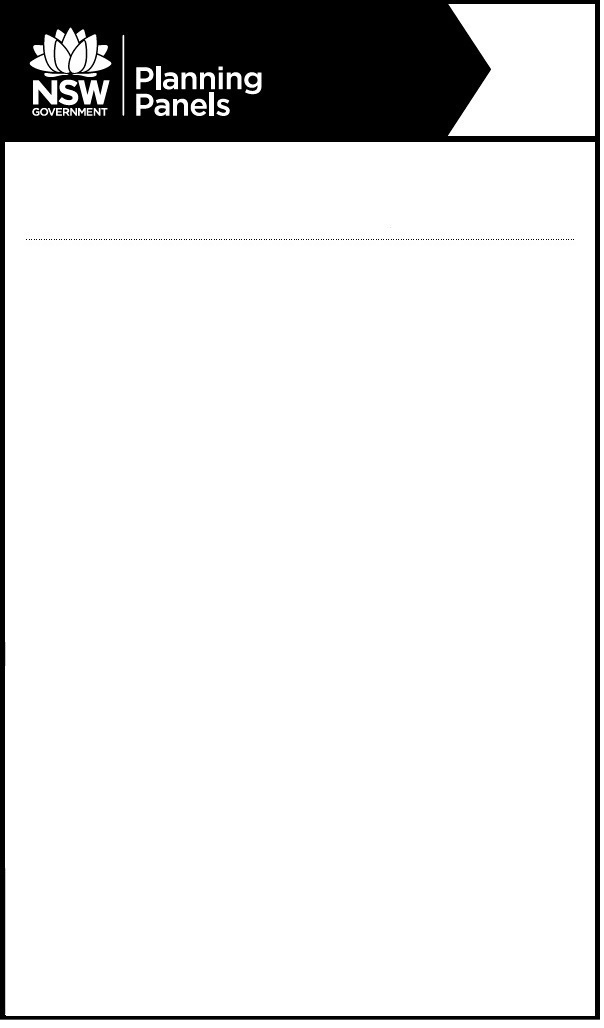 Notice of Public Briefing Meeting Planning PanelThe panel will meet to hear submissions from the community on the following:PPSSEC-143 – RANDWICK – DA/437/2021 – 212 & 227-233 COOGEE BAY ROAD and 5-7 & 15A  VICAR STREET COOGEE 2034 – Integrated development for demolition of buildings, upgrades to the Coogee Bay Hotel and beer garden with additional hotel accommodation, construction of a 6 storey shop top housing development comprising ground level retail and business premises with supermarket, public laneway, 3 levels basement parking, 60 residential units, communal open space, lot amalgamation and subdivision, landscaping and associated works (Local Heritage Item, variations to FSR and height of buildings of the RLEP 2012)When: Tuesday, 30 April 2024 at 2:30pmWhere:   The meeting will be held by public videoconference (dial-in option available)To register to speak or to listen at the meeting, please contact the Planning Panels Secretariat before 4pm on Friday, 26 April 2024 on 02 8217 2060 or email enquiry@planningpanels.nsw.gov.au. When registering please advise if you are registering to speak or to listen. Please provide a contact phone number for your registration.The panel is required to make an audio record of the meeting and make the recording publicly available on the Planning Panels website. You should be aware that this may include your personal information if you are presenting to the panel.